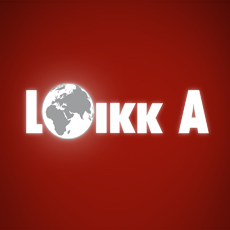 LOIKK A - darījumi ar nekustamo īpašumu - www.loikka.lv
 ;  Birojs Rīgā: Krāslavas iela 12-1,
 ;  tel.: +371 67205216, mob. tel.: +371 29718568, e-pasts: info@loikka.lvPārdod Jaunie projekt, Rīga, Mežaparks (ID: 2457)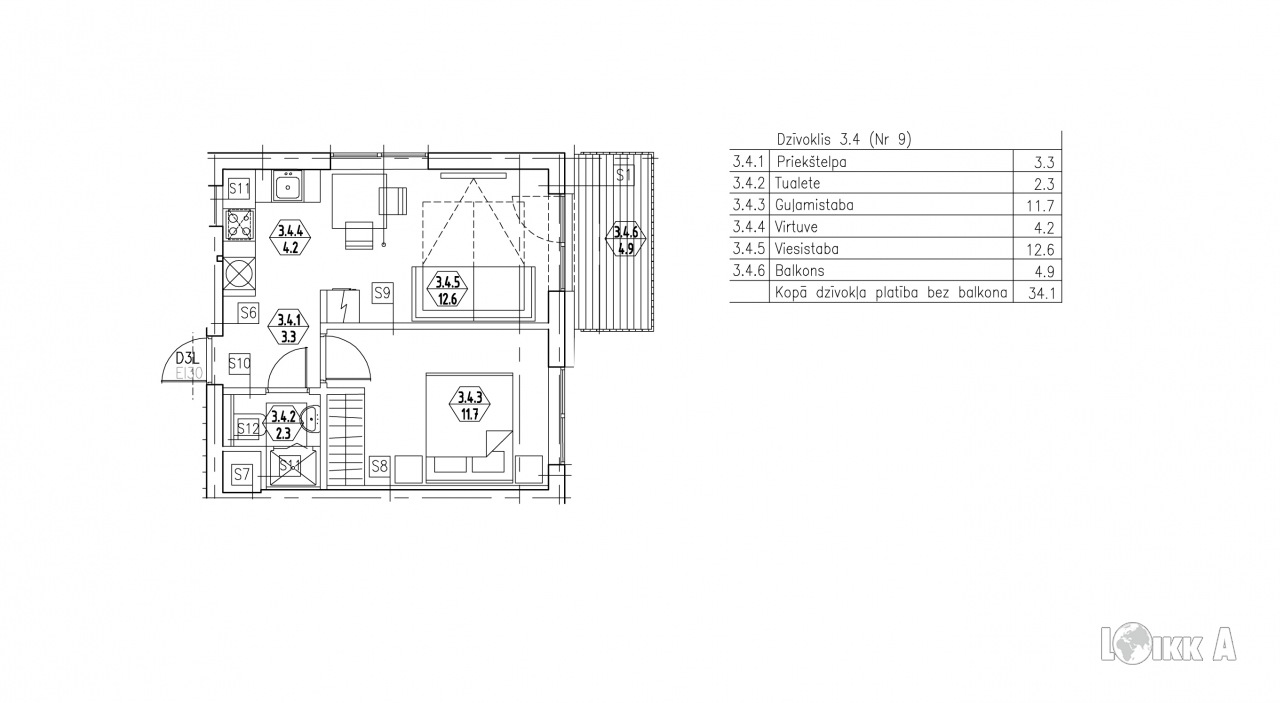 Kontaktinformācija:SIA Loikk A, Liene Eglīte, Tālr.: +371 29718568, E-pasts: info@loikka.lv, Skype: loikka.marketing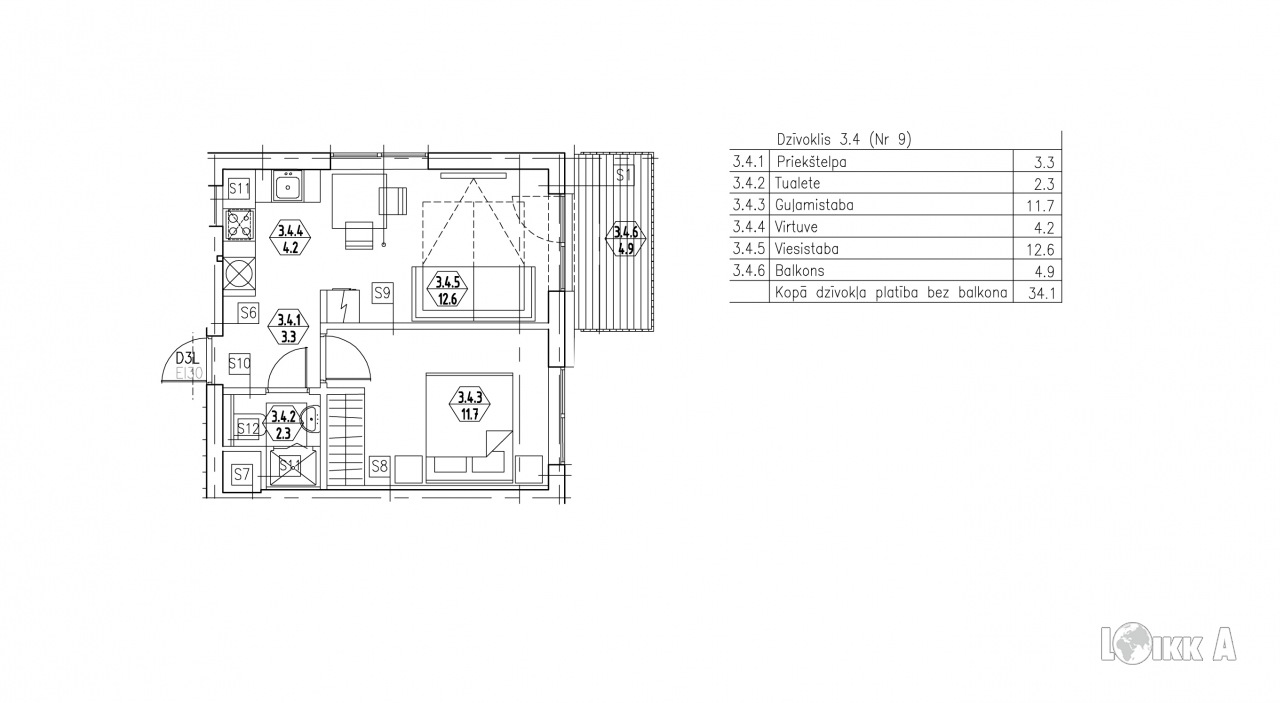 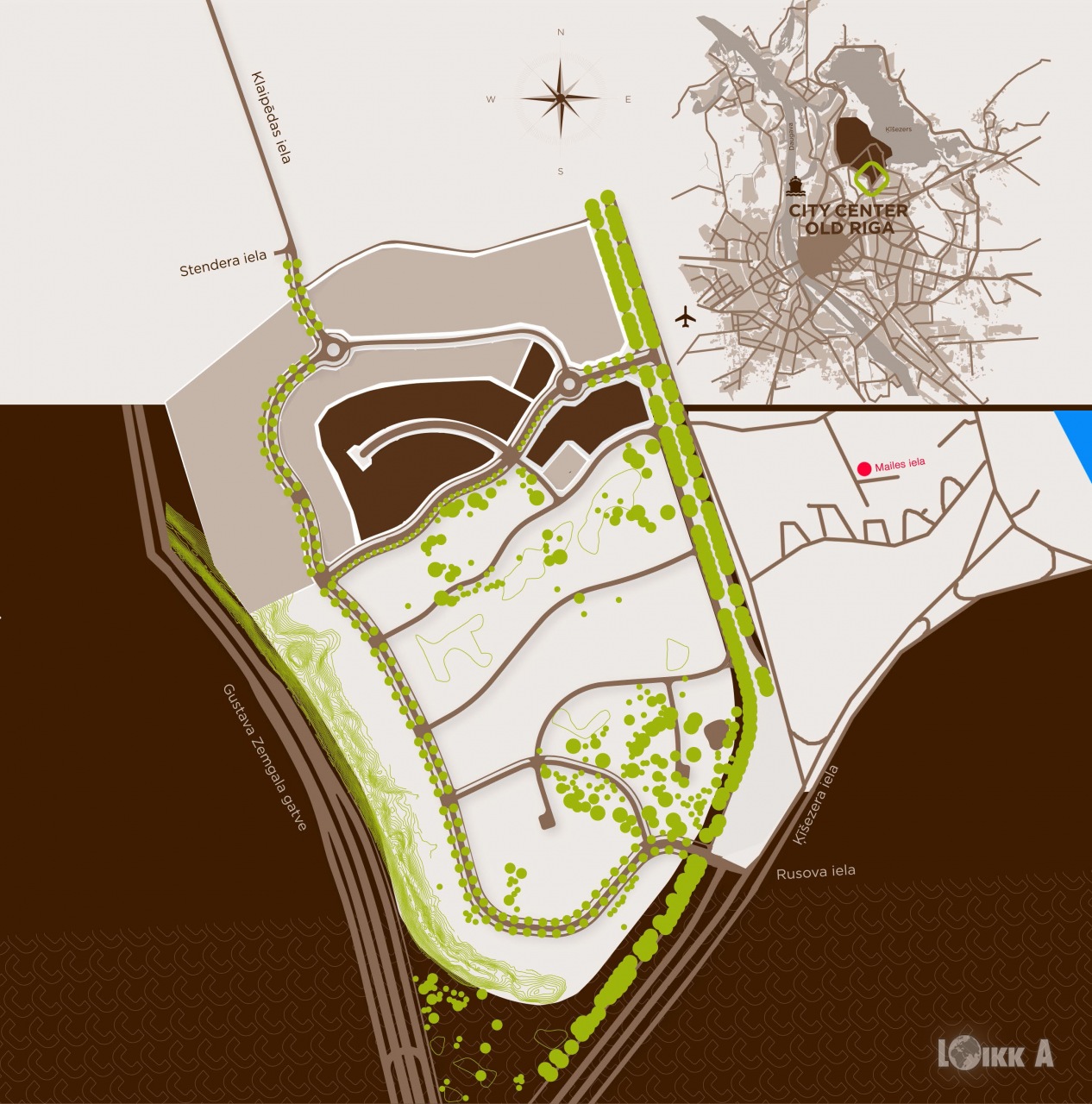 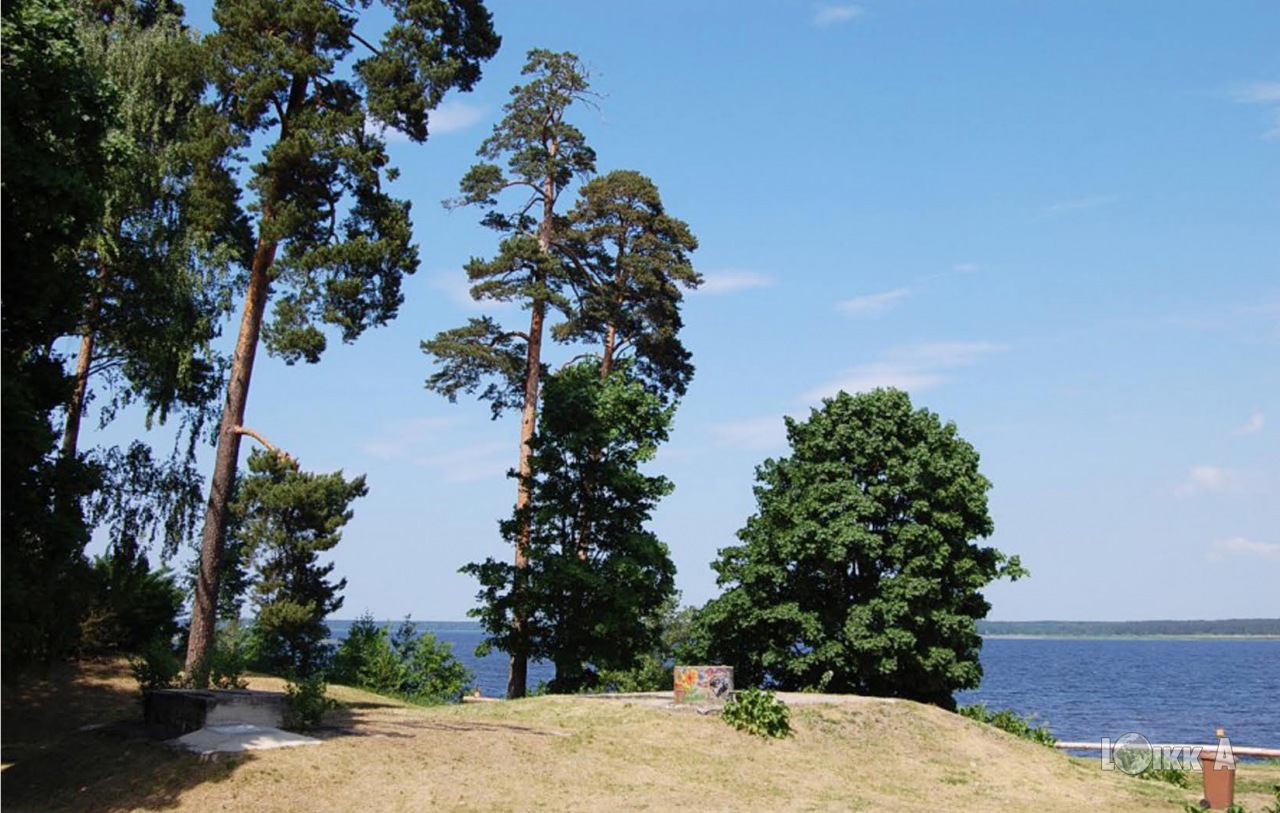 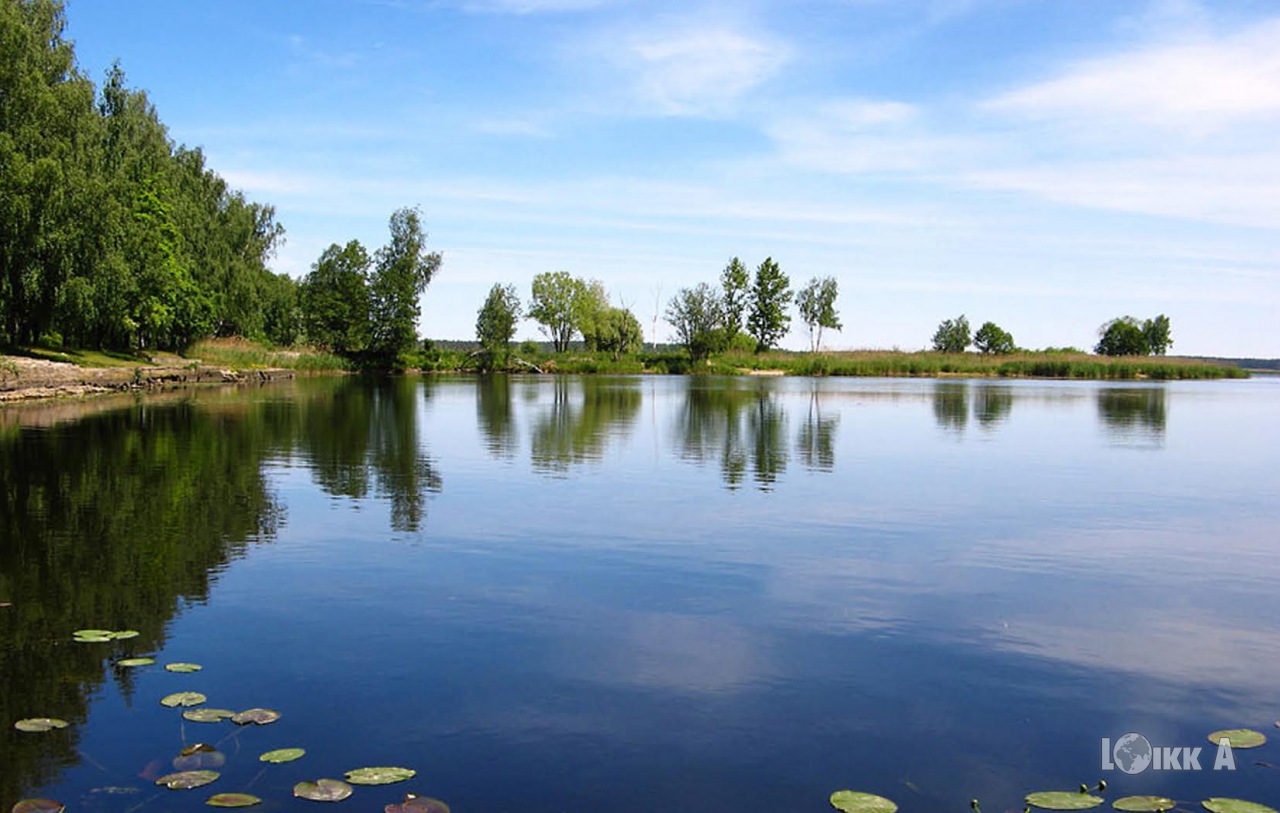 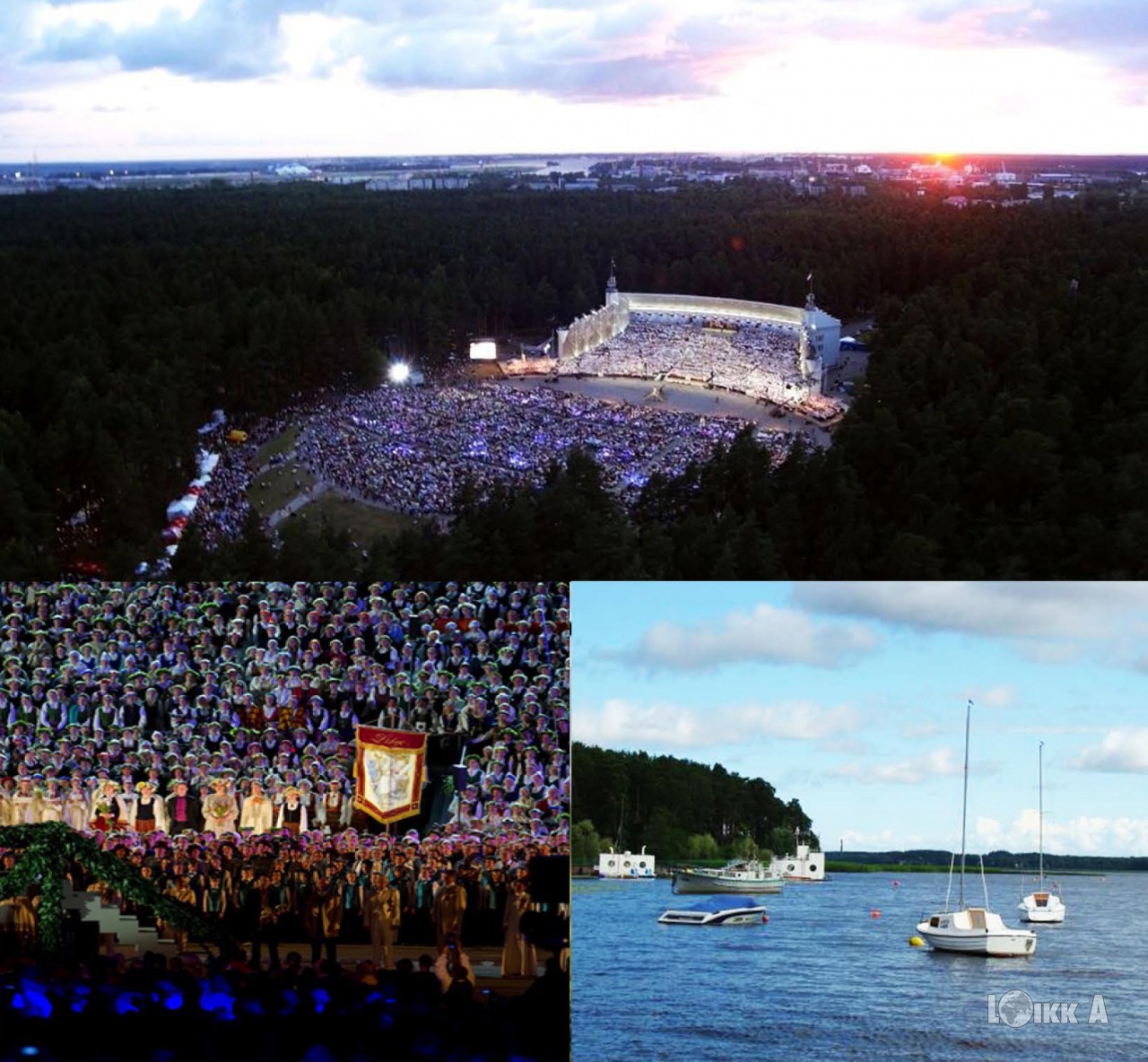 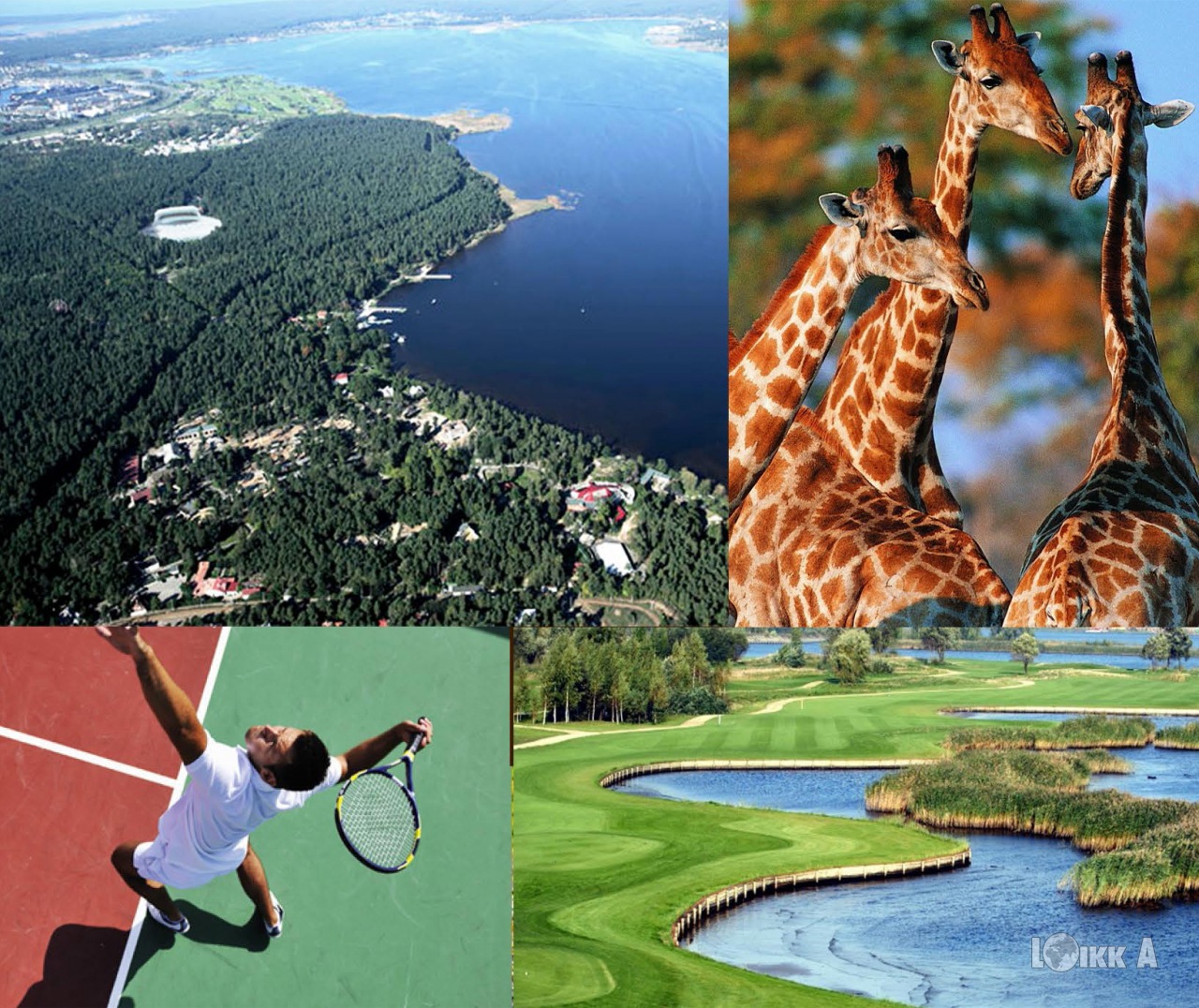 ID:2457Darījums:Pārdod Jaunie projektJaunais projektsTips:Jaunie projektiCena:91 650 EURCena par m2:2 350 EUR / m2Vieta:Rīga, Mežaparks, Mailes ielaPlatība:39 m2Mājas sērija:JaunceltneUzcelšanas laiks:2017Ēkas nesošā konstrukcija:Jaukta konstrukcijaĒkas stāvoklis:Jauna ēkaIekšējās apdares stāvoklis:Ļoti labsĒrtības:VisasIstabas:2Stāvs:3Stāvu skaits:5